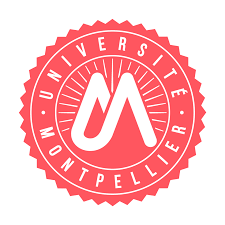 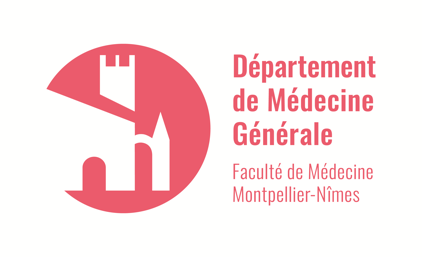 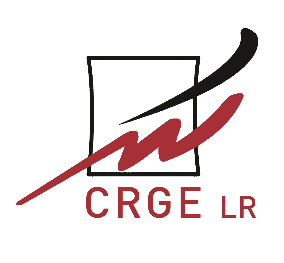 Information à l’attention des patients :Votre médecin, le Dr  					, a été agréé.e par la faculté de médecine de Montpellier-Nîmes comme Maître de Stage Universitaire, et accueille un interne de médecine générale qui se nomme : C’est un médecin en fin de formation, en neuvième année, qui est habilité à effectuer des consultations en autonomie. Une mise en commun des informations et une synthèse de votre consultation sont effectuées systématiquement avec votre médecin habituel.Ce stage qui dure 6 mois est un moment essentiel avant son installation.Vous serez informé de ses heures de consultation par le secrétariat.Si cela cela vous gêne, il vous suffit de le signaler lors de la prise de rendez-vous.Sa présence vous assure cependant une double opinion médicale, et vous permet de contribuer à la formation des futurs médecins généralistes. Merci pour votre participationMr Le Doyen de l’Université de Montpellier                                                                                                                       					                                                                                                                                                                                                                                               Mr le directeur du Département de Médecine Générale de Montpellier-Nîmes